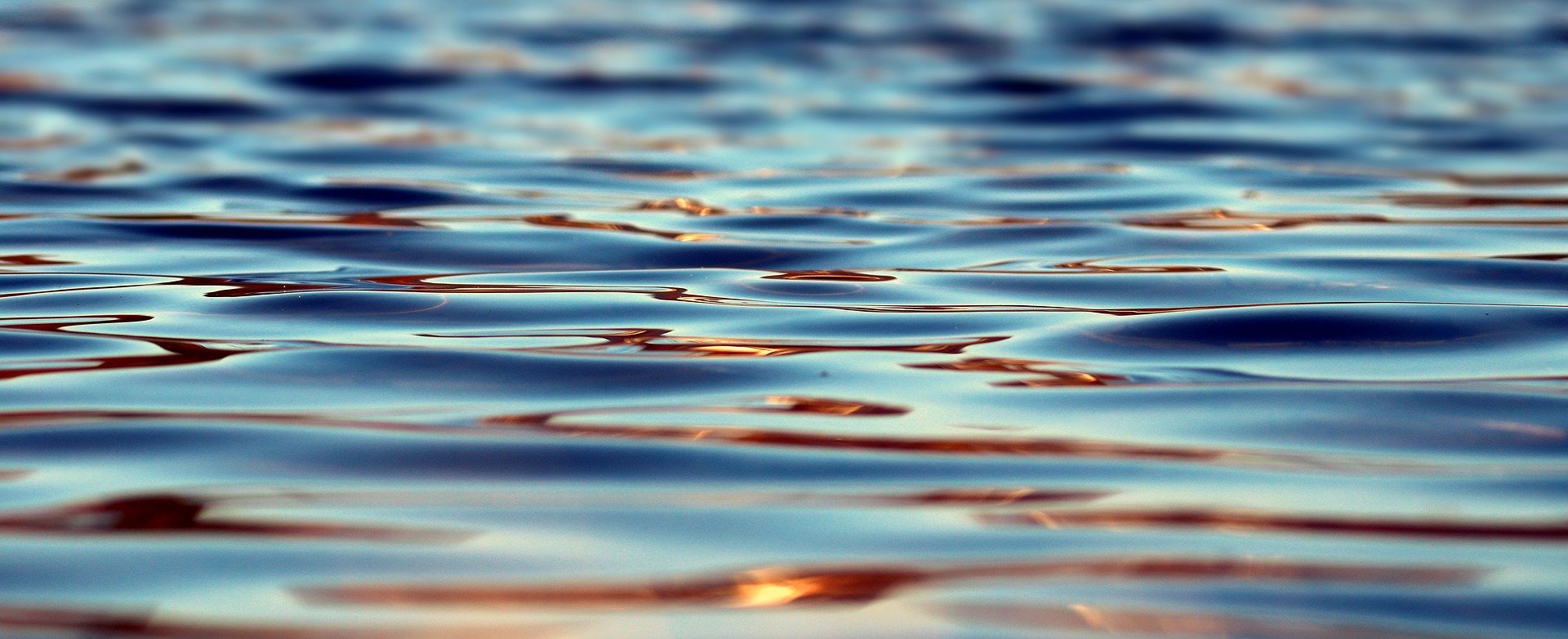 Program, Våga vila! 30.9-2.10.2022, AlskatFredag17:00 – 18:00		Middag och incheckning18:00 – 19:30 		Lära känna varandra19:30 – 21:30		Möjlighet till bastu, simning och fri samvaro Lördag08:30 – 10:00		Frukost10:30 – 12:00	Nordiska bad – hur vi med hjälp av naturens element kan öka vårt välbefinnande, Malin Knip12:00 – 13:00		Lunch13:30 – 15:30	En naturvandring för alla sinnen längs med Iskmo-Jungsund leden, Malin Knip		Kaffe, utomhus16:00 – 17:00		Styrkeworkshop 17:00 – 19:00		Bastu och simning19:00 –		Middag med lite program21:30 –		Fri samvaroSöndag08:30  – 10:00		Frukost10:00 – 11:00		Avslappning och stresshantering: Johnny Granholm 11:15 – 12:15		Utomhus: Chilla / reflektion12:30 – 13:30		Lunch13:30 – 14:00		Packa 14:00 – 14:30		Musikprogram med Svante Sjöholm14:30 – 15:00		Utvärdering och avslutande kaffe